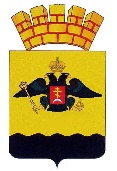 РЕШЕНИЕГОРОДСКОЙ ДУМЫ МУНИЦИПАЛЬНОГО ОБРАЗОВАНИЯ ГОРОД  НОВОРОССИЙСКот  26  сентября 2017 года						                     № 227 г. НовороссийскО внесении изменений в Прогнозный план приватизации муниципального имущества муниципального образованиягород Новороссийск на 2017 год В соответствии с Федеральным законом от 21 декабря 2001 года                № 178-ФЗ «О приватизации государственного и муниципального имущества», Положением об управлении и распоряжении муниципальным имуществом муниципального образования город Новороссийск, утвержденным решением городской Думы муниципального образования город Новороссийск от 20 сентября 2016 года № 100, руководствуясь Уставом муниципального образования город Новороссийск, городская Дума муниципального образования город Новороссийск  р е ш и л а: Приложение «Прогнозный план приватизации муниципального имущества муниципального образования город Новороссийск на 2017 год» к решению городской Думы муниципального образования город Новороссийск от 22 ноября 2016 года № 116 «Об утверждении Прогнозного плана приватизации муниципального имущества муниципального образования город Новороссийск на 2017 год» дополнить пунктами 33–37 в следующей редакции:Контроль за выполнением настоящего решения возложить                           на председателя постоянного комитета городской Думы по муниципальной собственности, земельным отношениям, вопросам торговли                                 и потребительского рынка Г.И. Канакиди и заместителя главы муниципального образования Д.К. Меланиди.Настоящее решение вступает в силу со дня его официального опубликования.№ п/пНаименование объектаАдрес объектаОриенти-ровочная площадь объекта (кв. м.)Срок прива-тизации(квартал)33Нежилое здание бани:  литер «А, А1», с земельным участком площадью 3302 кв.м., кадастровый номер23:47:0102087:3г. Новороссийск,ст. Раевская,ул. Партизанская/ул. Новороссийская160,8IV34Нежилое  цокольное помещение литер «А», комнаты № 35-37г. Новороссийскп. Верхнебаканский, ул. 40 лет Октября/ Коммунистическая, д. 35/531,2IV35Нежилое цокольное помещение литер «А»,помещение № II г. Новороссийск,ул. Карла Маркса, д. 3557,2IV36Автомобиль УАЗ-396292,2002 года выпускаидентификационный номер (VIN)ХЕЕ39629220015334--IV37Автомобиль ВАЗ-21214,2003 год выпускаидентификационный номер (VIN)ХТА21214031704933--IVГлава   муниципального образованиягород  Новороссийск_______________ И.А. Дяченко                               Председатель  городской  Думы_______________ А.В. Шаталов